Foundation GCSE – Essential Skills 1Underline any words you don’t understand1Find  of £25£102Calculate 30% of 320kg96kg3Write down the value of 54Simplify 3b x 4c 12bc5What is the reciprocal of 31/36Work out the angle x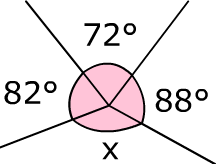 1187What is 0.2m in cm?20cm8Calculate -3 x -5159If I buy 3 pens costing £2.75 each, how much change do I get from £10?£1.7510Expand the following5(3a + 4)15a + 2011Simplify p3 x p5P812Find the area of the shape below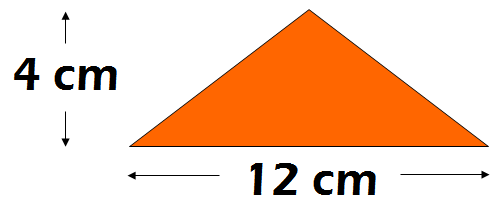 24cm213What is the next 3 numbers in the sequence below?2, 8, 14, 20…26, 32, 3814A bell rings every 8 minutes and another every 10 minutes. They both ring together at midnight. What time will they both ring at the same time again?00:4015Write down the name of this 3D shape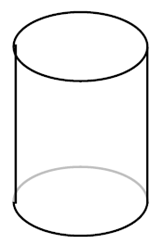 Cylinder16Simplify7a + 3b – 5a + 2b2a + 5b17Find the median of the following numbers3    7    2    5    9    11    3518A bus leaves Hampton at 0853 and arrives at Queensgate at 0911.How long does the bus take?18 minutes19Work out the value of 23 + 321720What is the nth term of the following sequence?6, 10, 14, 18, 224n + 221Write down four factors of 181, 2, 3, 6, 9, 18 (any 4)22Find the mean of the following numbers9    1    1    6    7    13    2    1523Divide £35 in the ratio 3:4£15, £2024What is the probability of getting a blue on the spinner below?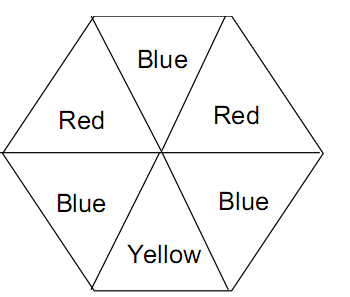 0.525Solve the equation		2g + 5 = 18g = 6.526Find 60 as a product of prime factors22 x 3 x 5 = 6027Factorise the following expression18b + 153(6b + 5)28Make n the subject of the formula 29*Find the area of the circle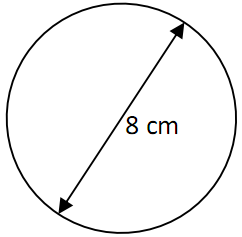 50.3cm230*Find the length of the missing side of the triangle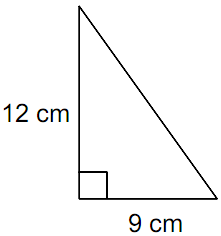 15cm